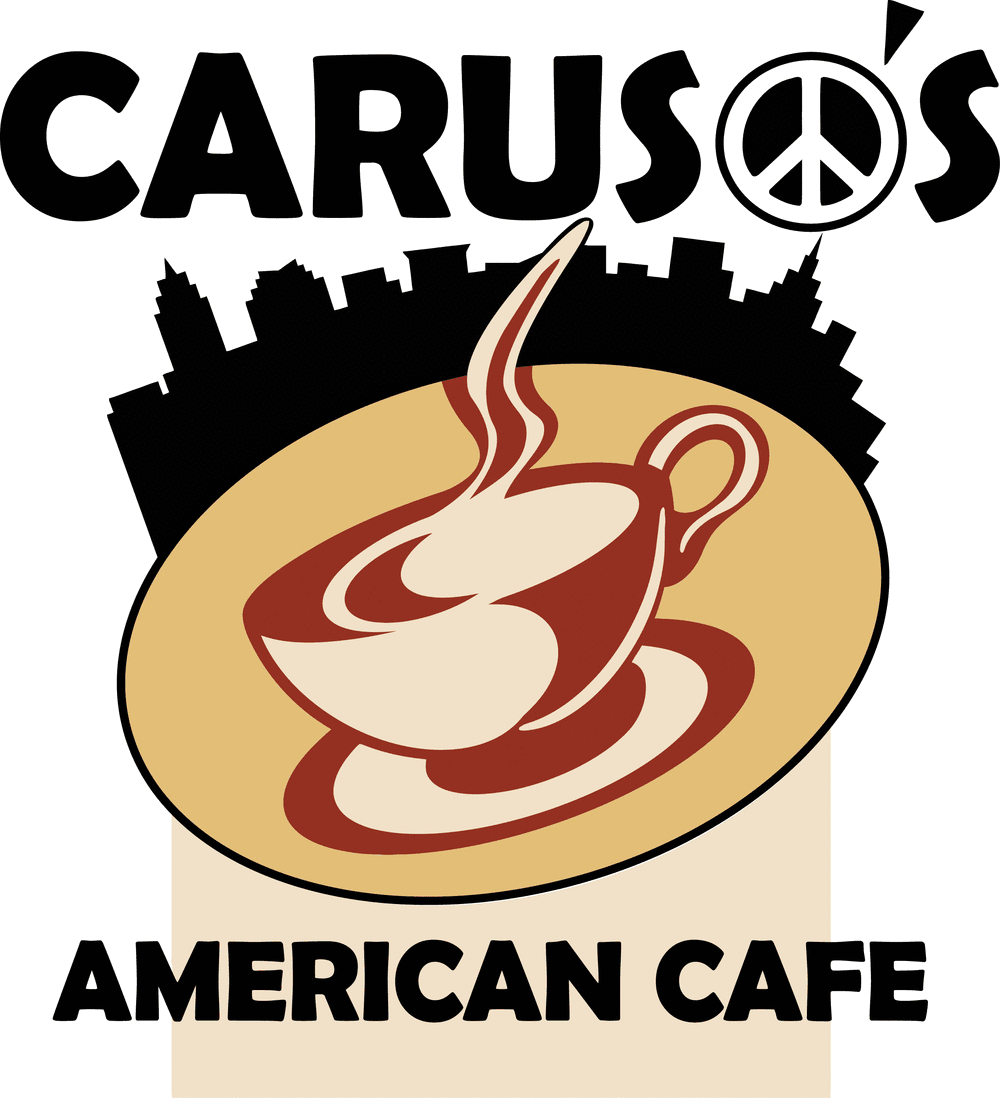 Financial AnalysisEstimated costs per location.Caruso’s American Cafe Forecast and Business ModelAvg. Monthly Profit                          $9,675                                   $12,900                                    $19,350The numbers shown above are our monthly averages in our Ohio locations, depending on size and type of concept being used. Cleveland Brand Concepts corporate office cannot guarantee this profit for every location but if our systems of operation are followed correctly it greatly increases your chances of success.ExpressAmerican CafeFranchise Fee$15,000$40,000Lease Deposit5% rent total5% rent totalLeasehold Improvements$5,000$30,000Equipment/Furniture$35,000$65,000Signage$3,000$8,000Utilities, Ins., Licenses$3,000$6,000Opening Inventory$8,000$12,000Grand Opening Promos$4,000$8,000Total Amount$73,000 $167,000Working Capital$6,000$10,000Est. Total$81,000$177,000 Costs Fixed & VariableSales $750 DaySales $1,000 DaySales $1,500 DayLease Amount Monthly$4,500 $150(Daily rent)$150(Daily rent)Food Cost33% - $247.5033% - $33033% - $495Labor Cost15% - $112.5015% - $15015% - $225Utilities/Insurance3% - $22.503% - $303% - $45Admin Fees2% - $15.002% - $202% - $30Royalty Fees4% - $30.004% - $404% - $60Total Costs$427.50$570$645Total Profit Daily$322.50$430$855